Attachment 2Partner Web Survey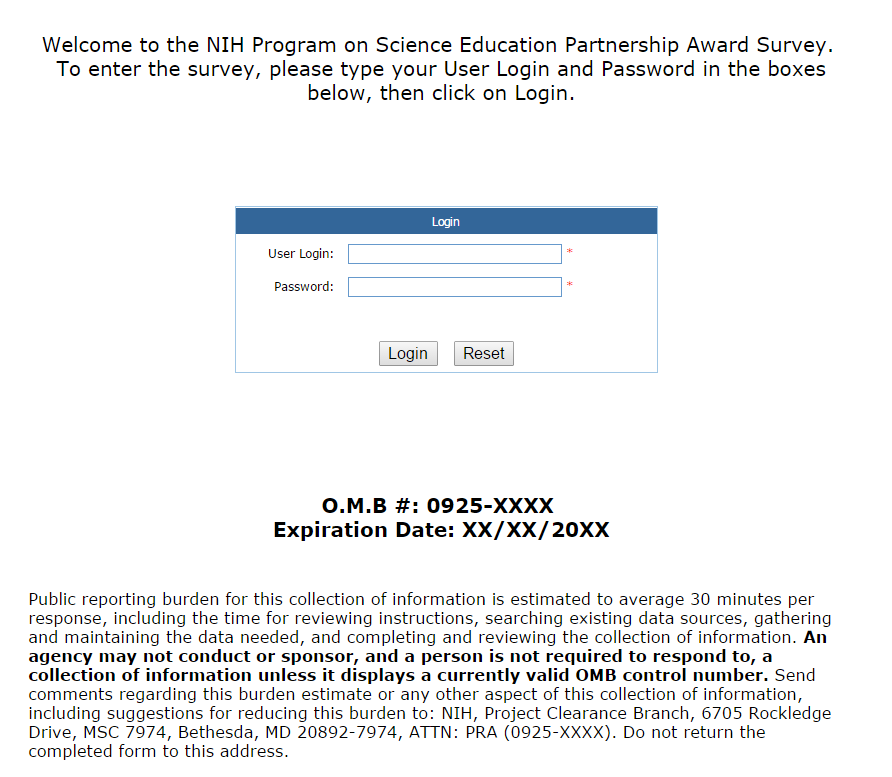 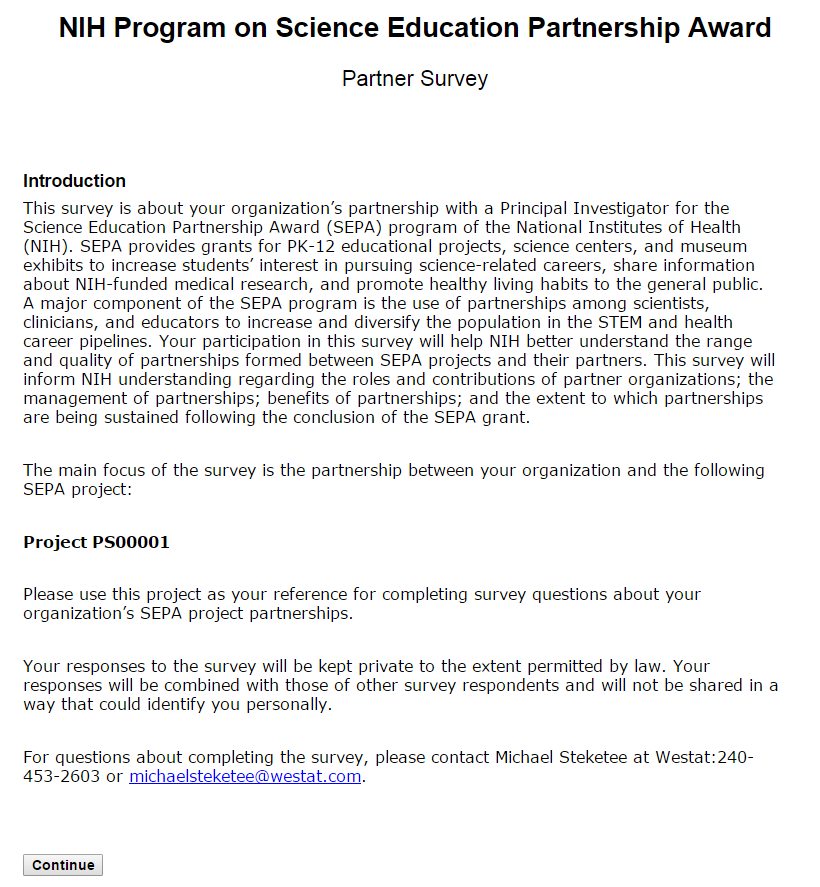 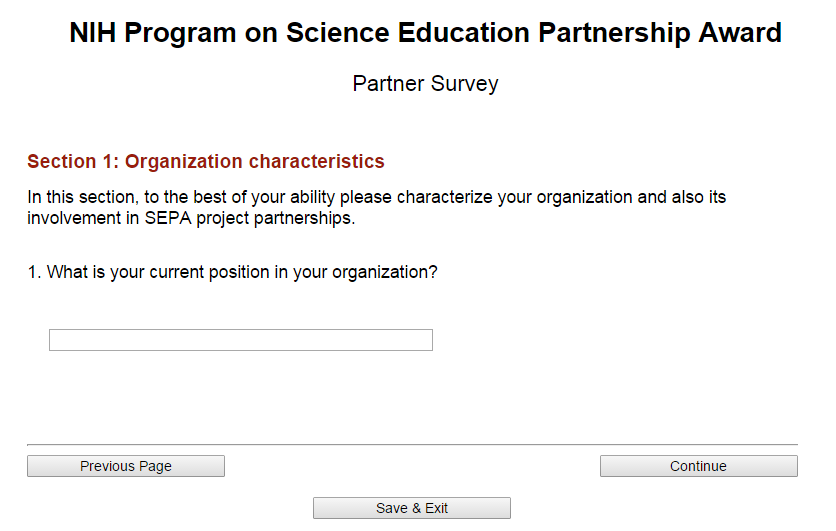 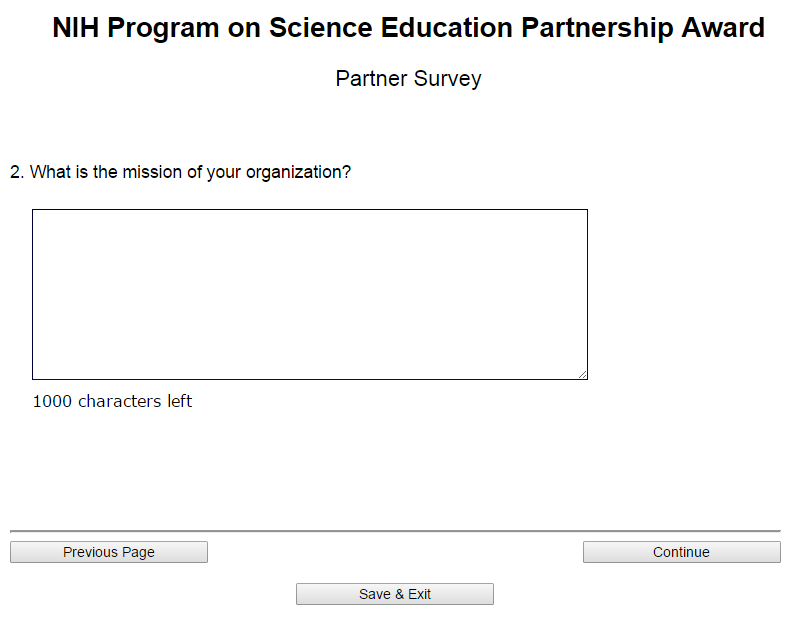 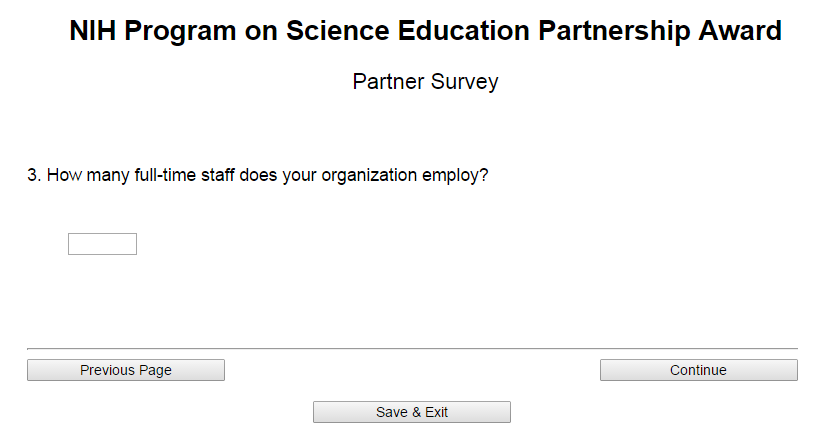 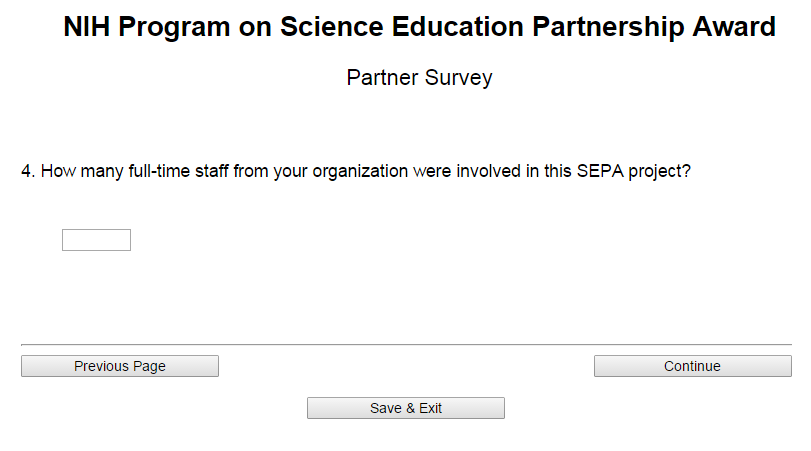 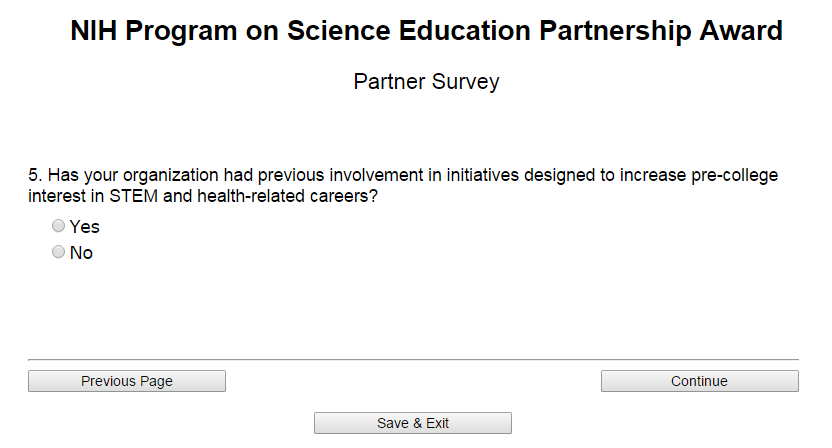 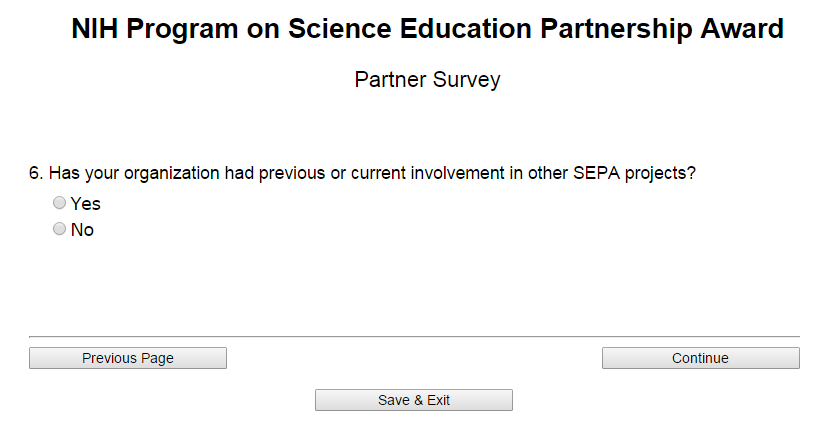 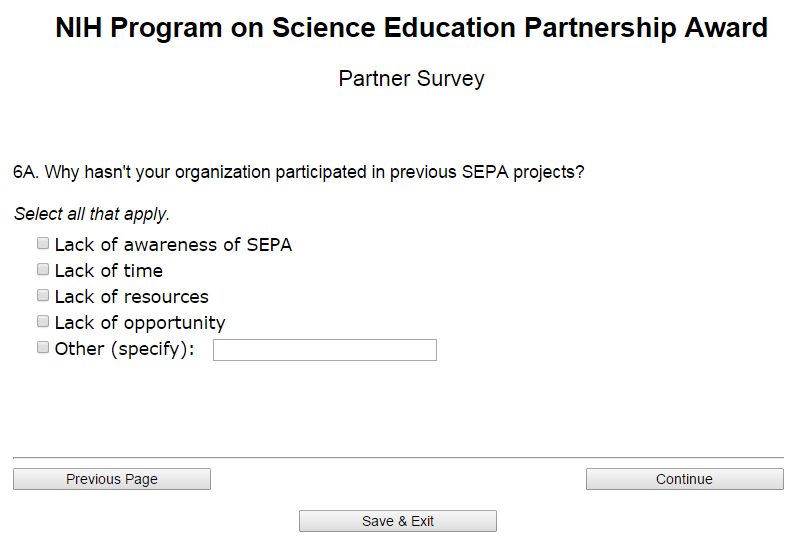 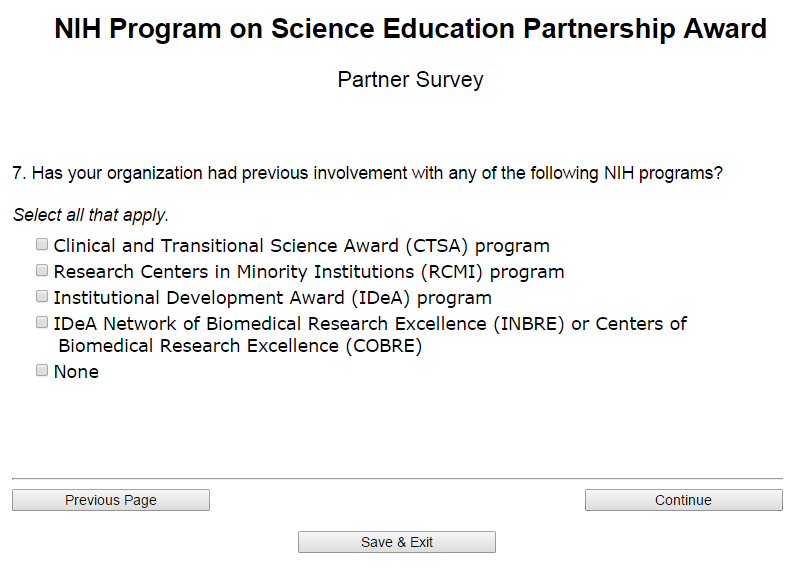 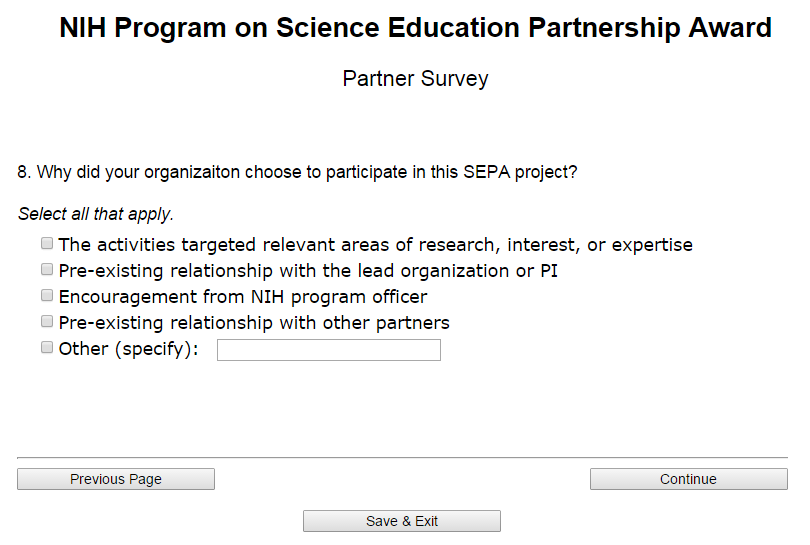 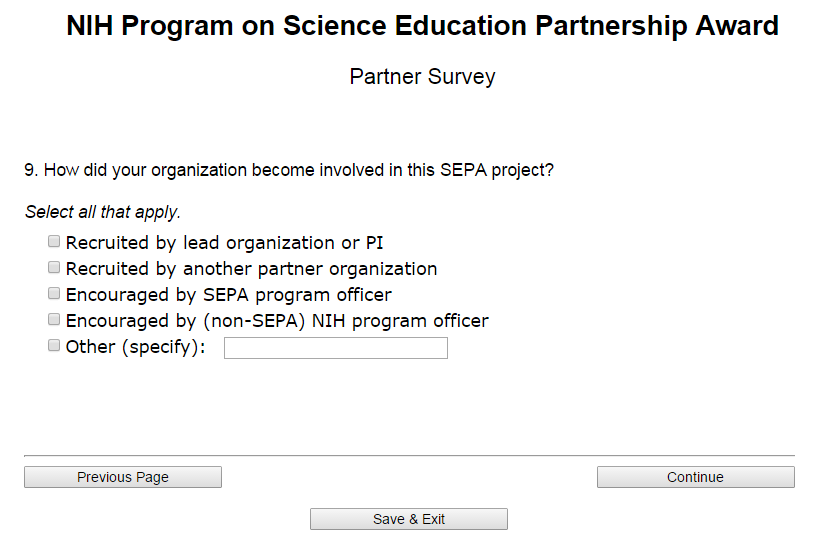 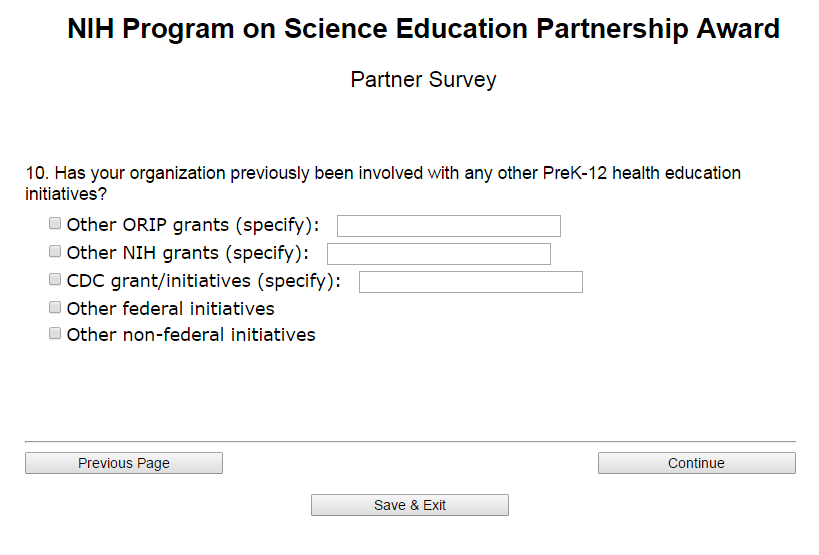 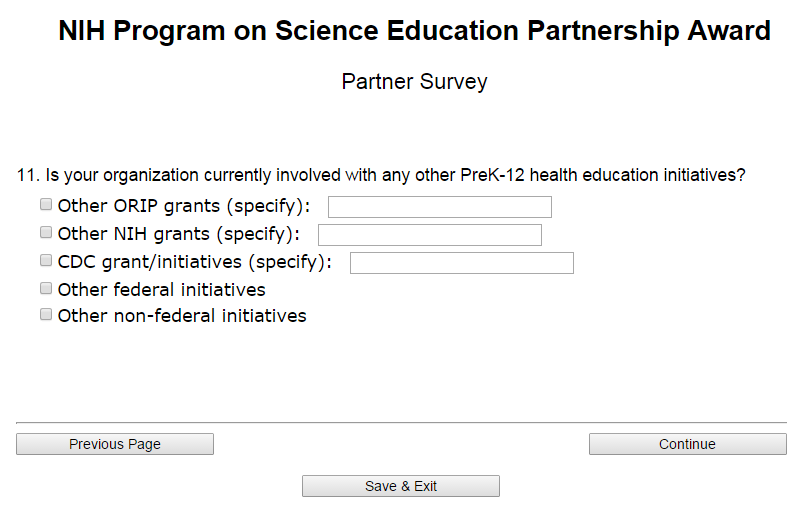 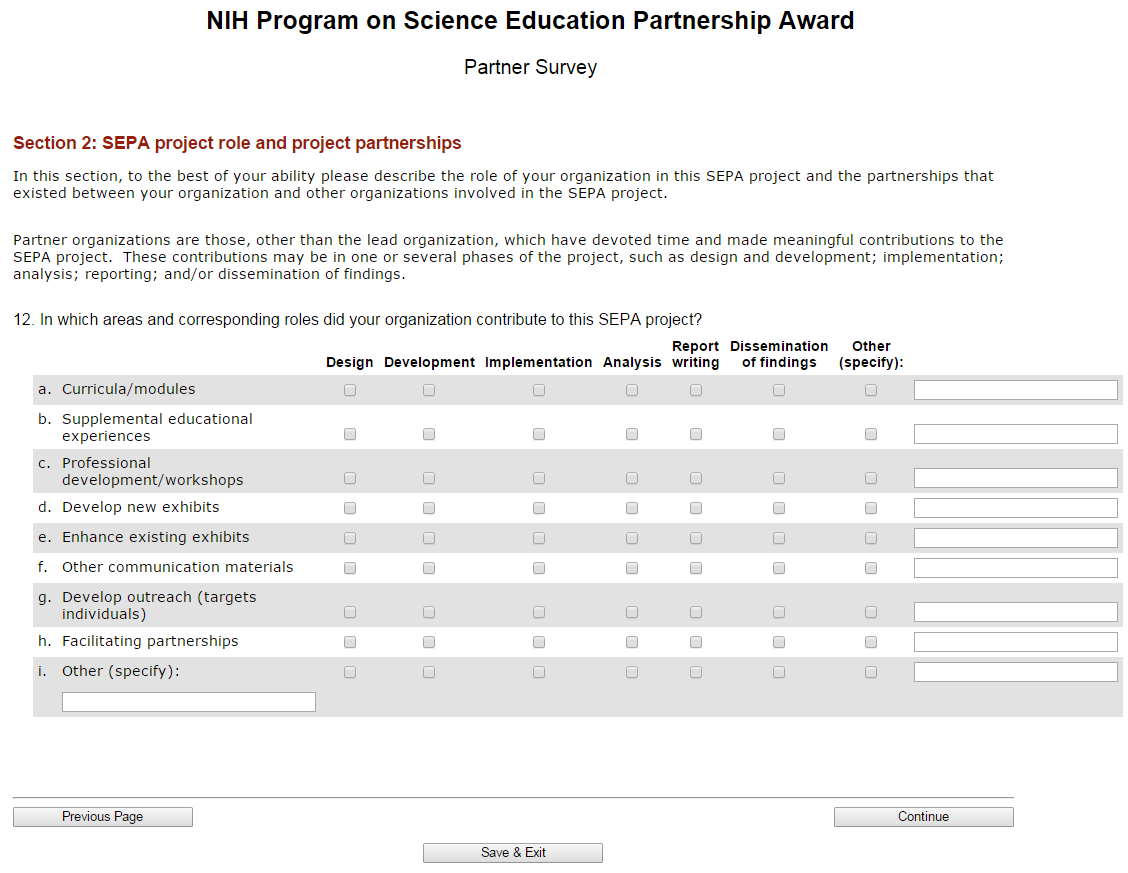 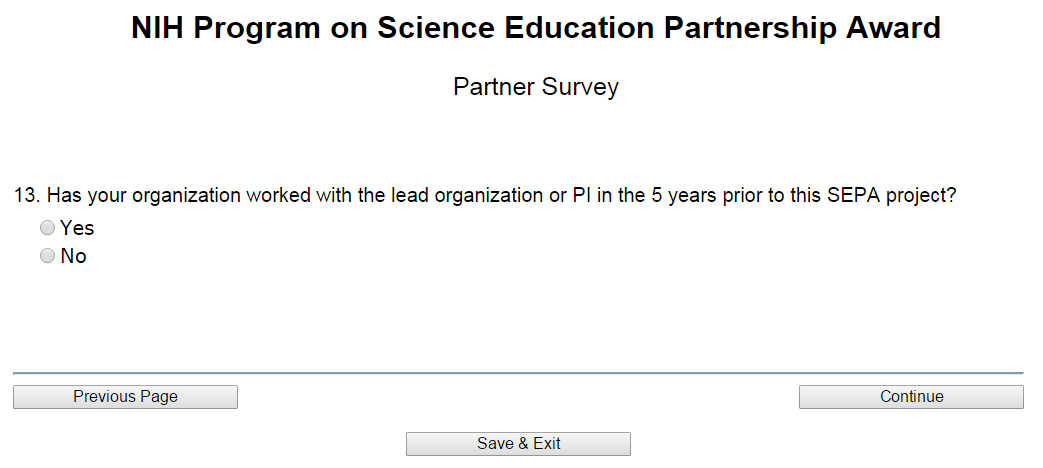 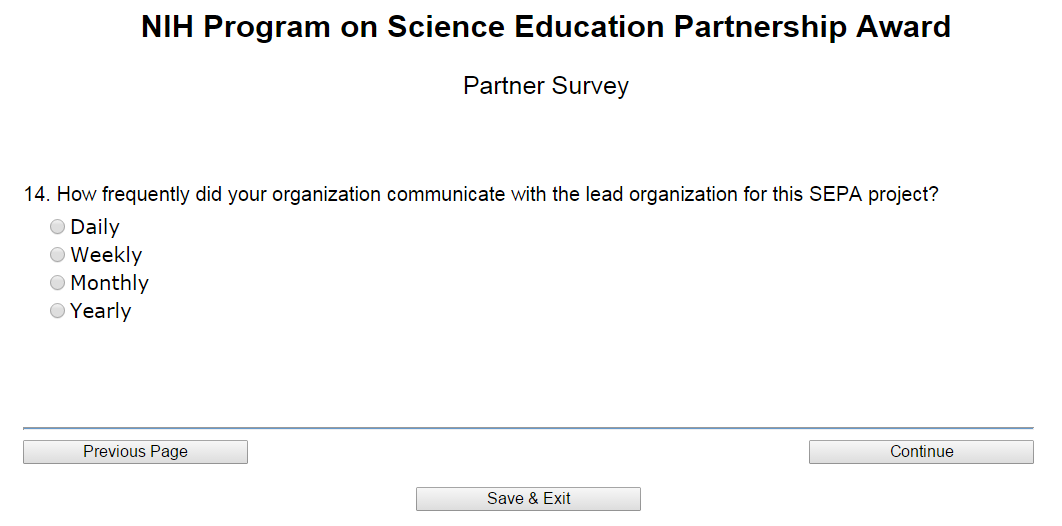 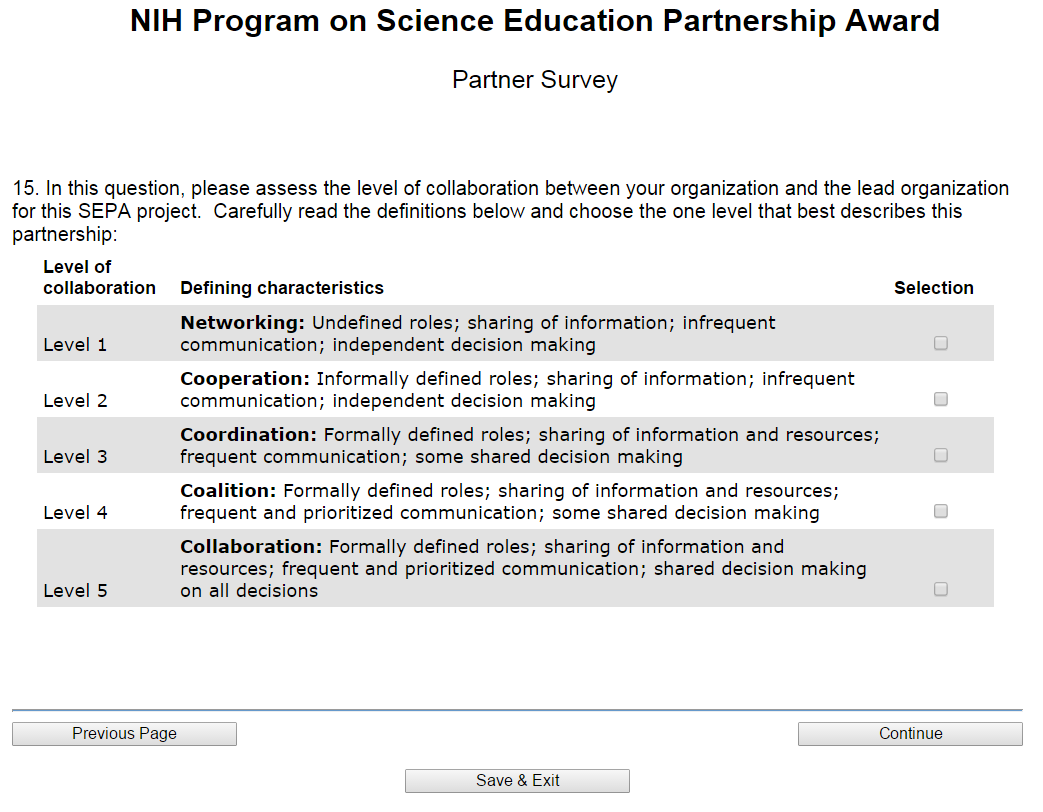 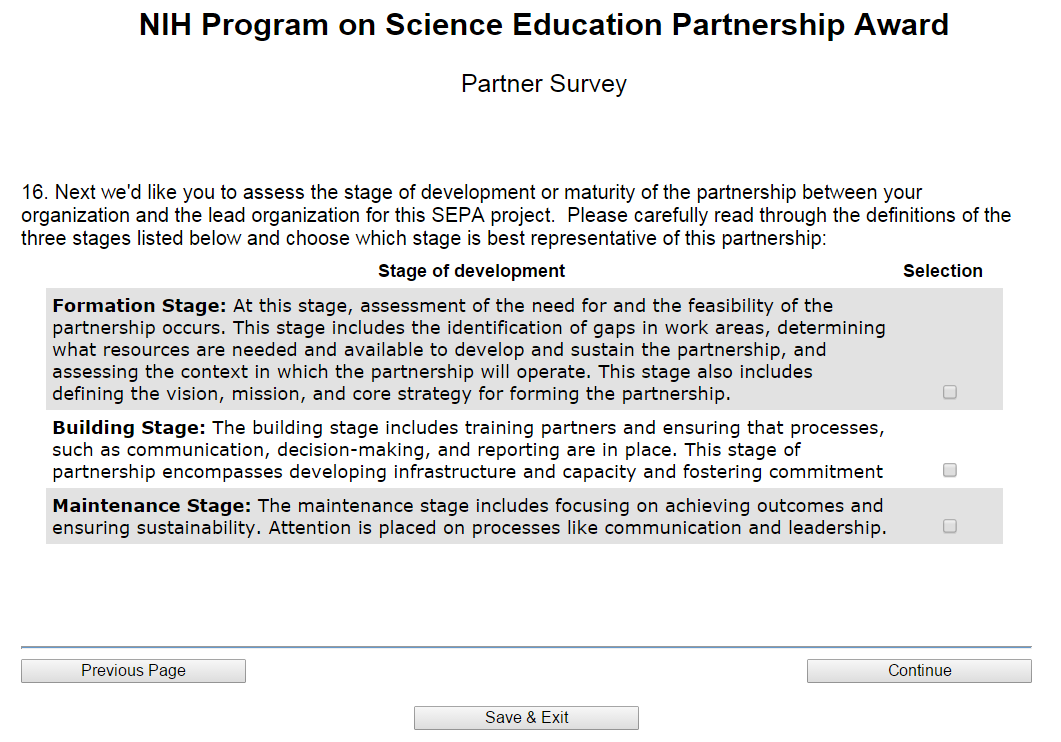 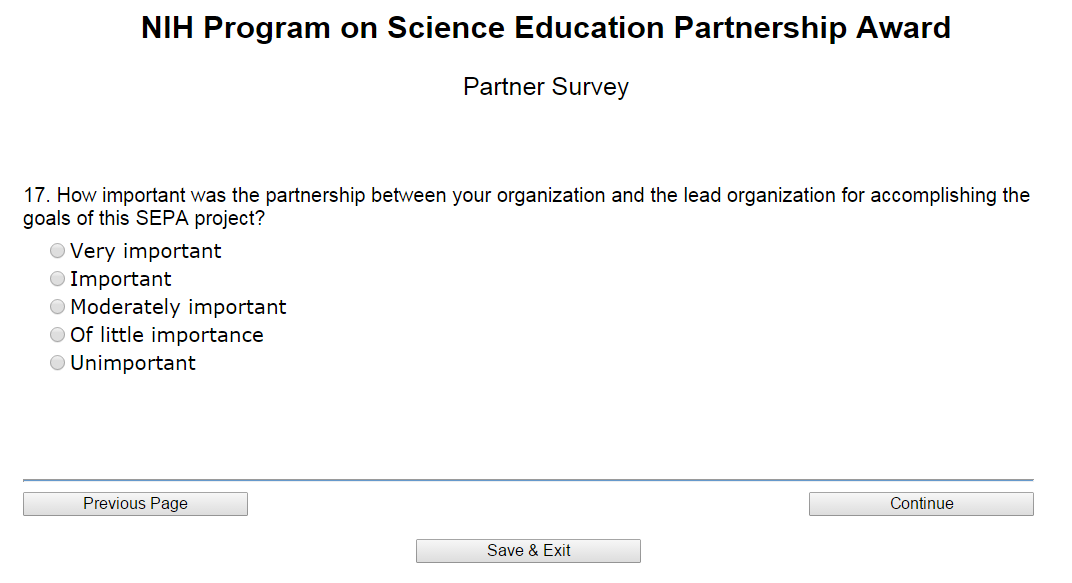 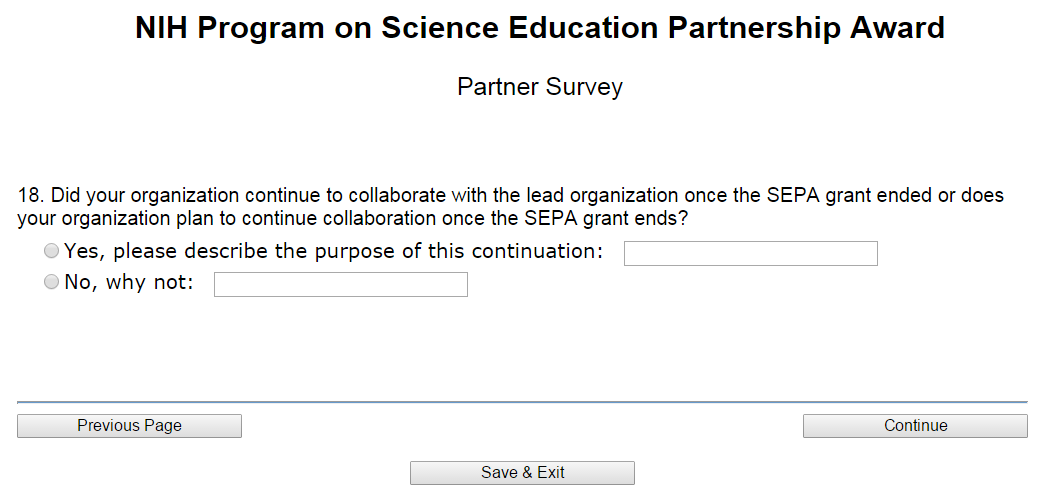 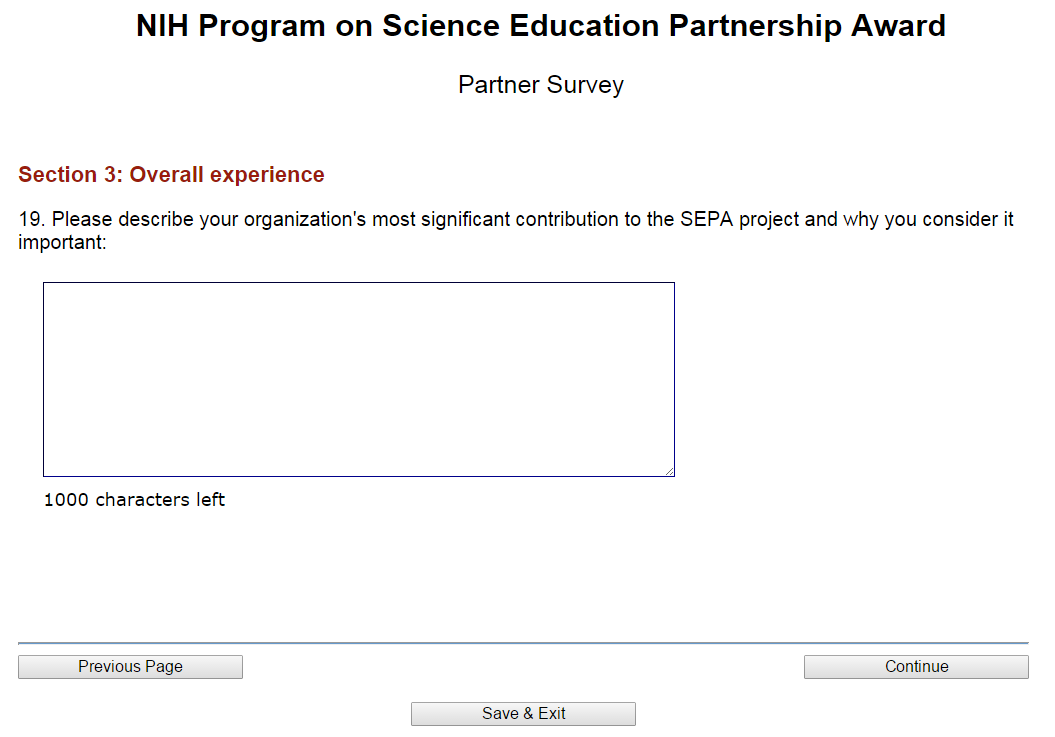 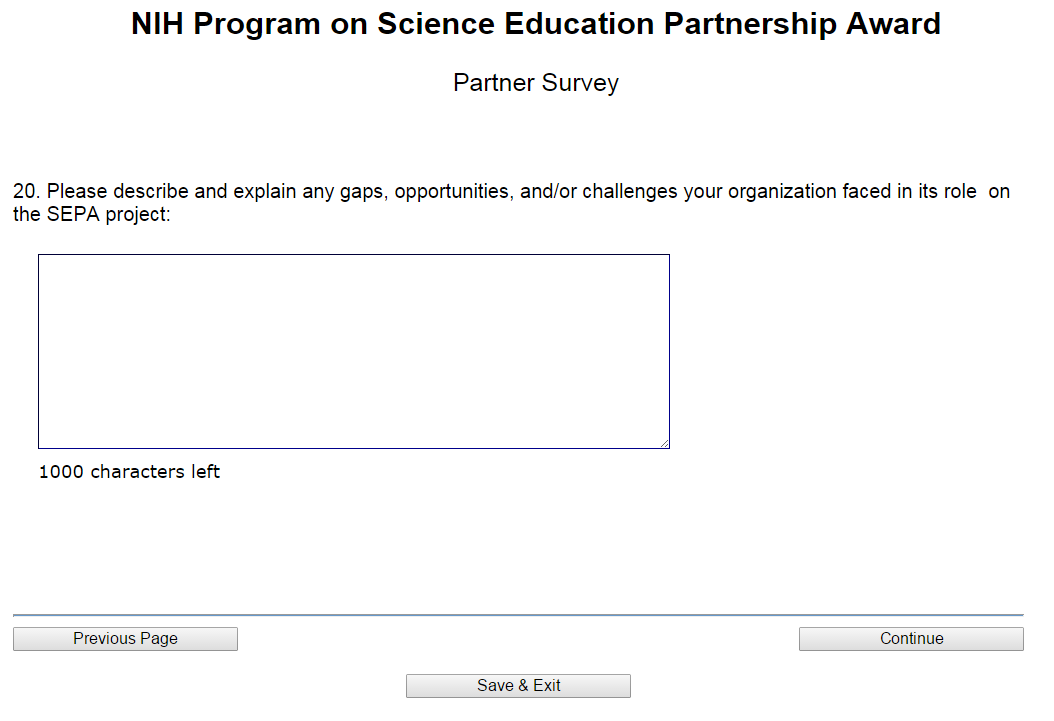 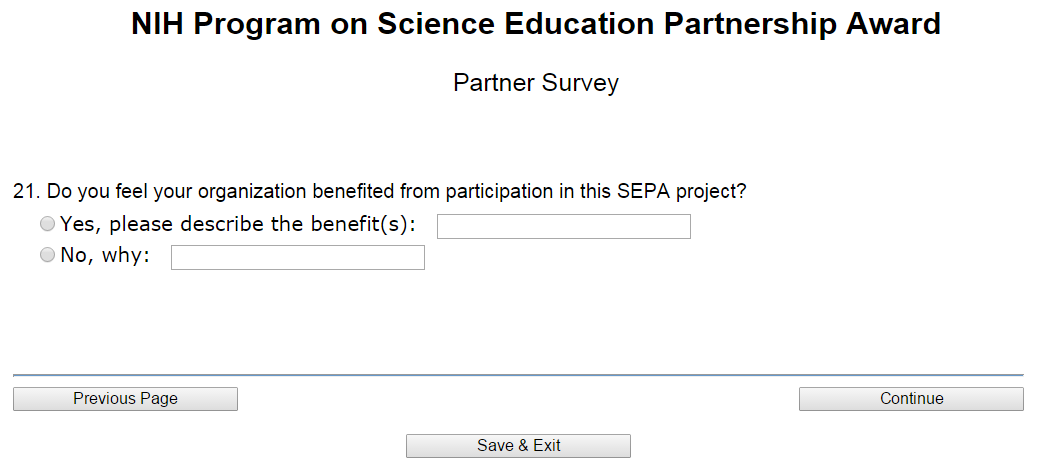 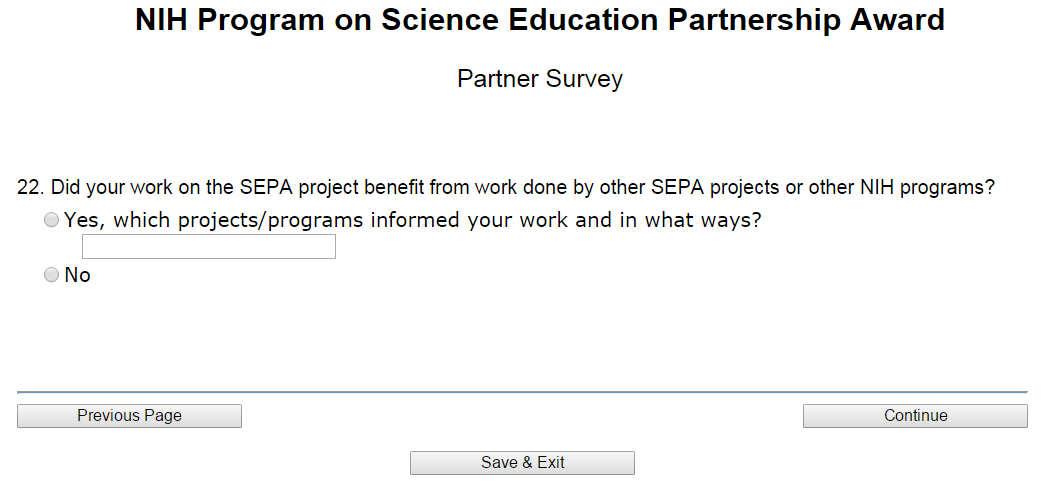 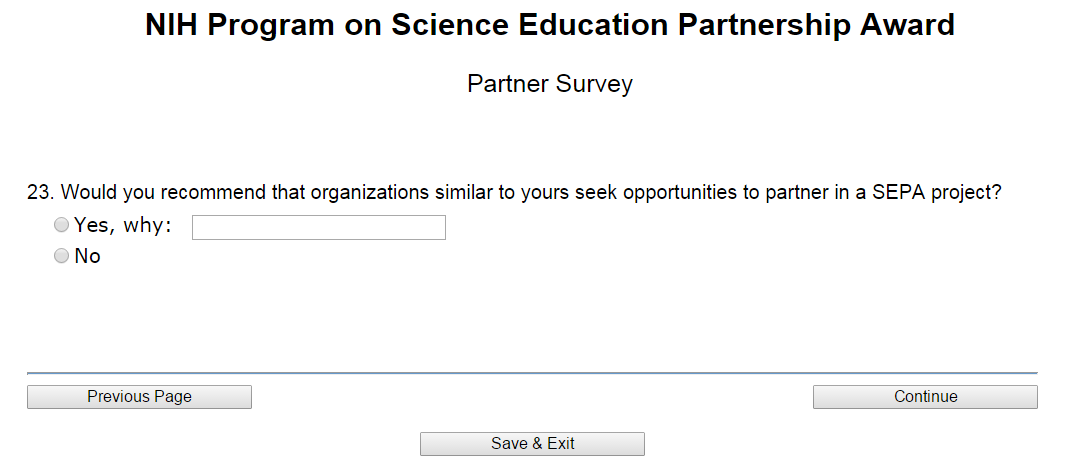 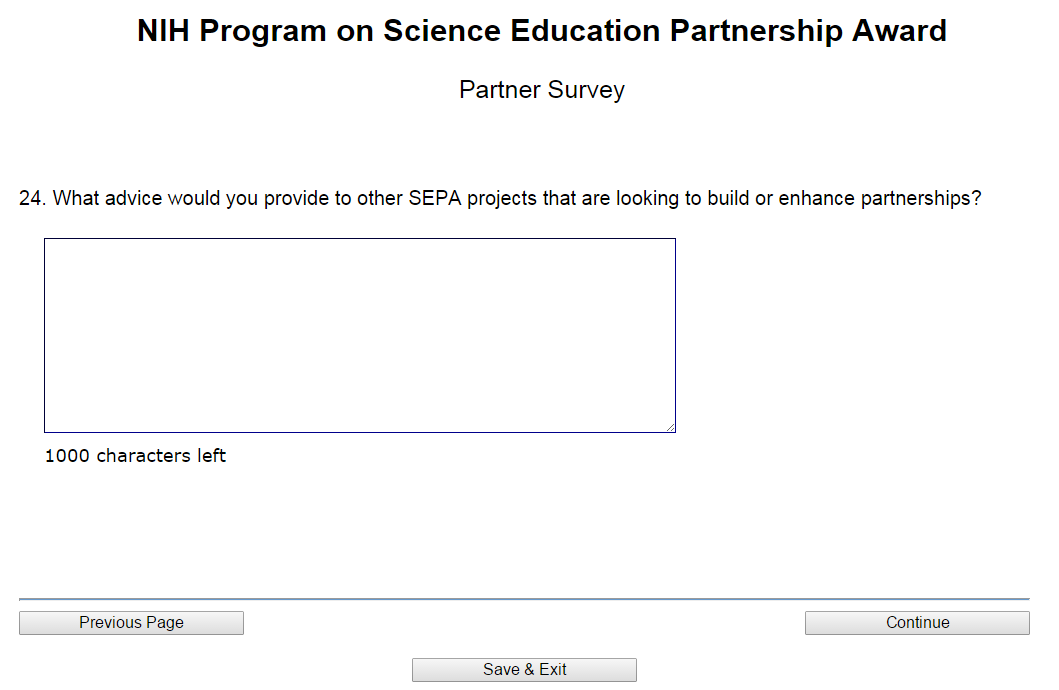 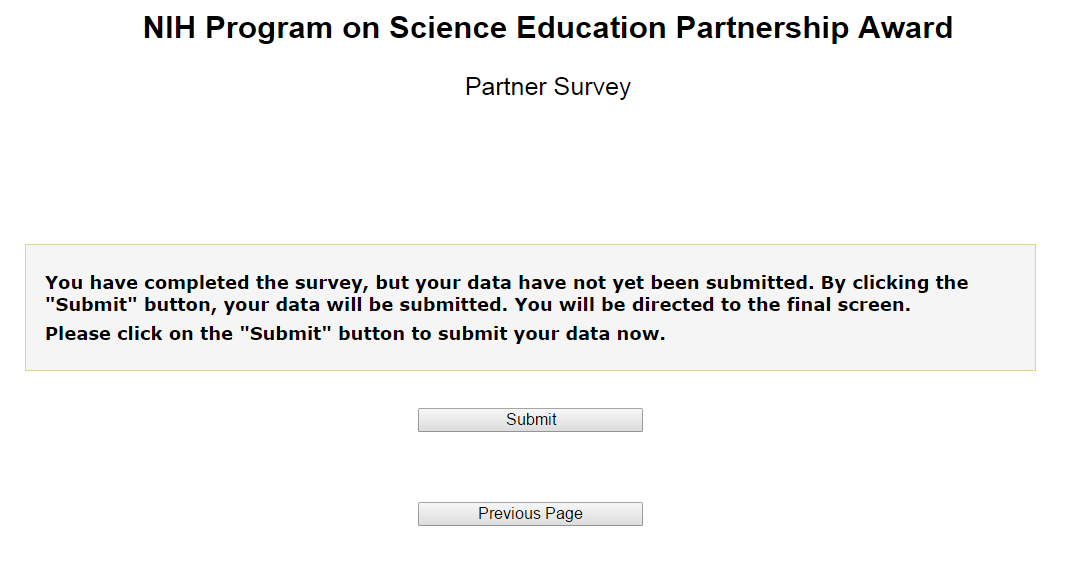 